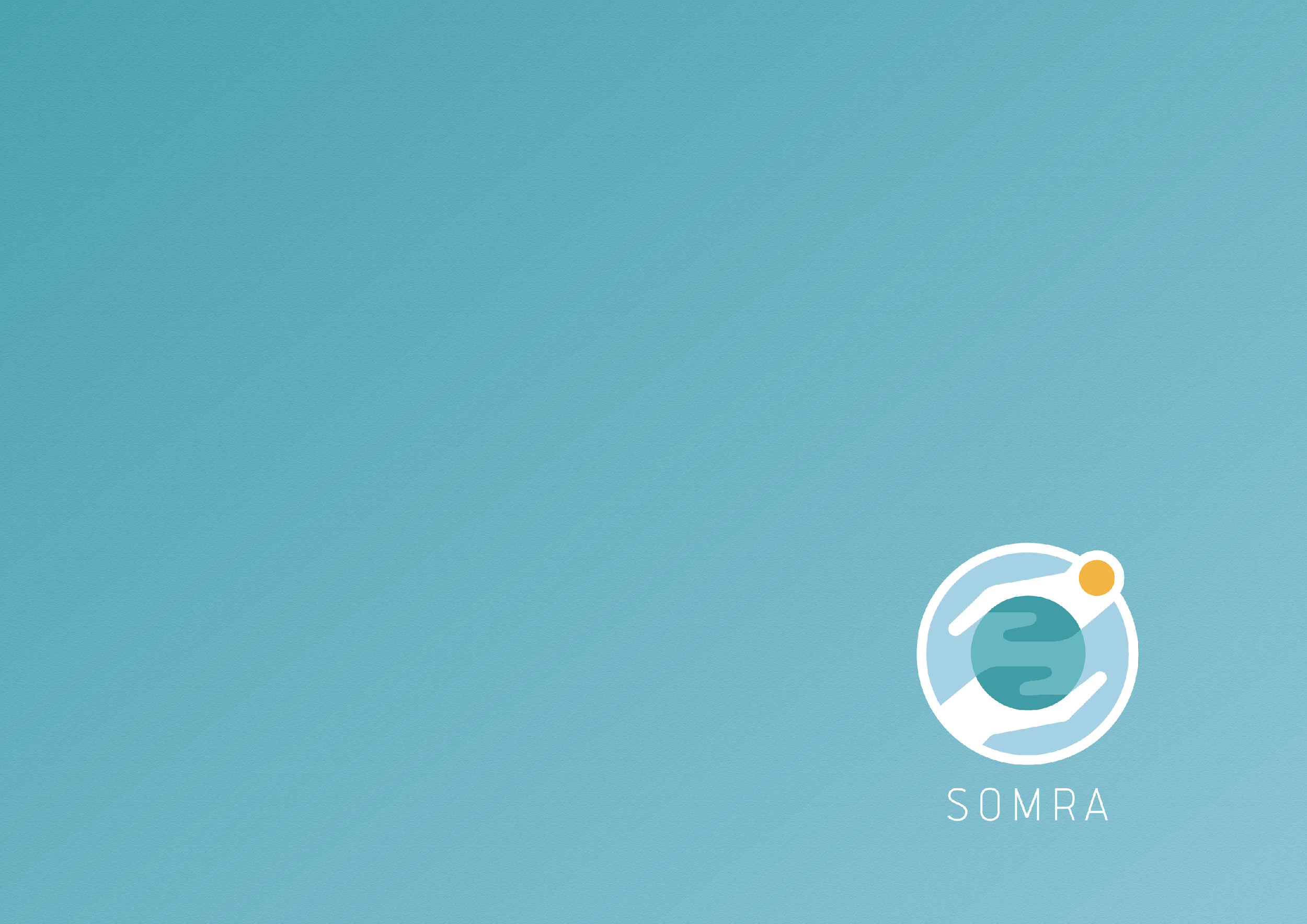 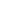 Subunit 1: Face-to-Face settingSubunit 2: Self-directed online learning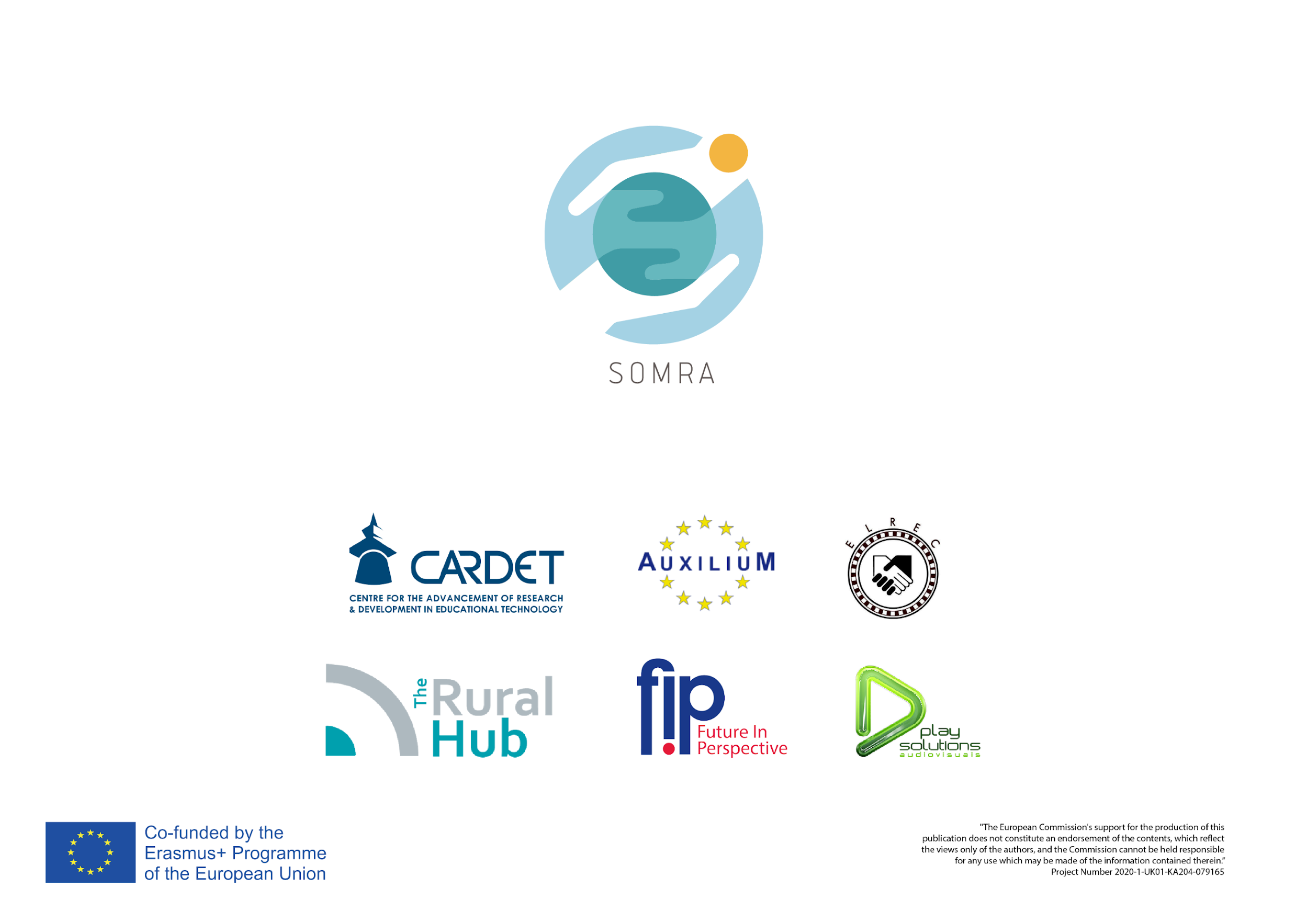 Description of the Learning ActivitiesTiming (minutes)Materials/ Equipment RequiredAssessment/ EvaluationWorkshop Opening:Welcome, introduction, presentation of agendaActivity 1: Who is the greenest?In this self-awareness exercise, the trainer hands out the handout GL1 to each participant and asks them to answer the 20 questions on the sheet honestly. They will have 5 minutes to do this. Next step, the trainer writes down the scoring guide on the flip chart/white board and explains how to add up the Score as: 2 points for each Always answer1 point for each Sometimes answer0 point for each Never answerThen further explains:If there’s a good reason why you can’t do something (use public transport/car-share for work, for example, because no-one lives in your direction and there’s no bus service, then choose Sometimes rather than Never as your answer for that question.Based on the scoring system, participants will add up their scores and announce their final score. The trainer will write all the scores next to the names on the flip chart/white board.Person/s with the highest score will be announced, will get the Green Badge/Sticker, and everyone will clap and cheer for them.5 minutes15 minutesTraining venue with IT equipment;Flipchart and markers;Sign-in sheet;Pens and note-taking materials for participantsHandout GL1Green badge/stickerPPPParticipants will engage in all group activitiesPresentation: carbon footprint, Reducing carbon footprint, 3Rs, Considerations at home, green habitsInput by the trainer. Elaborating on each slide on the PPP. 20 minutesTraining venue with IT equipment;Flipchart and markers.PPPActivity 2: One Man’s Trash another Man’s Treasure – Case Study and ReflectionInput by trainerTrainer distributes the handout GL2 and asks the participants:What do they think about the case study they have just learned about?Have they been doing some of the upcycling that Majid does?Can they think of any other benefits brought by Majid’s Green Lifestyle to him?10 minutesTraining venue with IT equipment;Flipchart and markers;Pens and note-taking materials for participantsHandout GL2PPPParticipants will engage in all group activitiesPresentation: Fashion Carbon FootprintInput by the trainer5 minutesPens and note-taking materials for participantsPPPActivity 3: Any other ideas: BrainstormingBrief input by the trainerThe trainer asks the participants: What are some other ways to live a green lifestyle?The trainer puts the participants in groups of 3 or 4 and sets a timer to 5 minutes and the participants can collect as many ideas as they can. This can either be done with sticky notes or the trainer hands out a flipchart paper to each group and they can take a note of their brainstormed ideas down on that.After 5 minutes, the trainer reviews the contributions of learners and shares them with the class. 10 minutesTraining venue with IT equipment;Flipchart and markers;Pens and note-taking materials for participantsPPPParticipants will engage in all group activitiesPresentation: Promoting green lifestyle in communityInput by the trainerThe trainer asks the participants if they have previously been influenced by someone in the community and taken up a good habit 5 minutesTraining venue with IT equipment;Flipchart and markers;Pens and note-taking materials for participantsPPPActivity 4: what are the challenges of green options and how to overcome them? : Mind mappingBrief theory input and then a group activity.Participants will form groups of 3 or 4.Each group will be given a flip chart paper and 2 different coloured marker pens. They need to mention at least 2 challenges for leading a green lifestyle and then in the form of a mind map to think of at least one solution to each.The timer is set to 5 minutes.A representative of each group to present the results.10 minutesTraining venue with IT equipment;Flipchart and markers;Pens and note-taking materials for participantsPPPParticipants will engage in all group activities Workshop ClosingThe trainer takes 5 minutes to summarize the material presented and ask the participants how they feel? Did they find the exercises helpful?The trainer should answer any open questionsThe trainer gives an outlook and instructions on the self-directed learning phase10 minutesTraining venue with IT equipment;Flipchart and markers;Pens and note-taking materials for participantsPPPParticipants will engage in all group activitiesTotal duration of the sub-module1/5 hoursSelf-directed learning exerciseLearningApps quizzesParticipants should do internet research to learn about carbon footprint and greenhouse gas emissions by referring to Wikipedia https://en.wikipedia.org/wiki/Carbon_footprint  and then use the following links to do the quizzes: https://learningapps.org/watch?v=pt64tzsi322  https://learningapps.org/watch?v=p3pofp7ot22 60 minutesDevice with internet access (PC, notebook, tablet, smart phone)Total duration of the sub-module1 hour